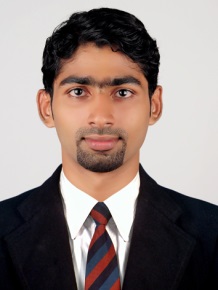 Objective:         To get a challenging career in corporate sector, and Implement my ideas and thoughts for the Success and growth of the organization and to achieve organizational goals and to grow to higher level position.Professional Experience:  	As a young and ambitious professional chemical engineer with almost 2 year Gas field experience in Operation side.Strengths:  Team Leader with leadership skills			Positive Attitude & Clarity in thoughts					   Good communication		Planning, OrganizingBusiness Process ImprovementsAcademic Qualification:	Job Responsibilities:  Prumatech Services Private Limited.Worked as Process field operator for their client M/s Gujarat State Petroleum Corporation, Onshore Gas Terminal, Kakinada from August 2014 to June 2016Units handled:Gas Sweetening Unit Amine(MDEA) Regeneration UnitGas Dehydration UnitGlycol(TEG) Regeneration UnitCondensate Stabilization Unit.Sulfur Recovery Unit -Catsol Process( Commissioning Stage)Dew point Depression Unit(commissioning stage)Responsibilities:To execute the production in the shifts through the various stages of manufacturing as per the production plan in a manner so as to ensure compliance to quality, safety & regulatory requirementsActively Monitoring critical parameters in plant Controlling all operating parameters for smooth running of the plant in the shifts.Maintaining logbook and Preparation of the daily report and reporting it to Shift in Charge.Running the plant as per written SOP.Compliance with company EHS policy in all aspects of plant operations during the shifts.Safety of man and machine and housekeeping of the plant.Avoiding any abnormality in the plant by frequent checks.Ensuring strict adherence to permit system.Equipment’s Familiar:Absorbers, Regenerators    Heat exchangers, Coolers & Reboiler.                           coolers, Valves & Relief valves       Pumps (Single & Multi–stage, Centrifugal & Reciprocating )Training Programs:Attended Fire and Safety class.Attended H2S Awareness trainingSafety Valves & Safety Devices.Job Safety Analysis & Risk Assessment etc.Usage of all types of fire extinguishers and respiratory equipment’s. Fire Hydrant system.Permit Systems:	Cold work permits for servicing department.Hot work permitWork  at height permitHazardous work permit.Excavation permit & Confined space entry permit.Computer Cognizance:Operating System		: Windows 8, Windows 7, Windows XP     Package			: MS Office SuiteVISA STATUS                                 : Visit visa (expires on 20th October 2016)Declaration:I hereby declare that the above-mentioned information is correct up to my knowledge and I bear the responsibility for the correctness of the above-mentioned particulars.																														 ANAS ANAS.302871@2freemail.com  CourseMajorName of the CollegeYear of CompletionB.TechChemical EngineeringTKM College of engineering, Kollam.2014Plus TwoScienceJDT Islam HSS, Kozhikode.2009SSLCGeneralMarkaz English Medium School, Karanthur.2007